муниципальное казенное дошкольное образовательное учреждение«Центр развития ребенка – детский сад № 14»Муниципальный конкурс«Лучший педагогический проект»КОНКУРСНАЯ РАБОТАДИСТАНЦИОННЫЙ ЗДОРОВЬЕСБЕРЕГАЮЩИЙ ПРОЕКТ«АЛФАВИТ ТЕЛОДВИЖЕНИЙ»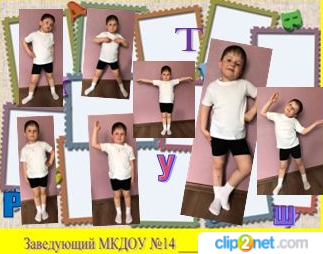 Возраст обучающихся: 3-7 летАвтор проекта: инструктор по физической культуре Демонова Галина Евгеньевнаг Ефремов, 2020 г.ДИСТАНЦИОННЫЙ ЗДОРОВЬЕСБЕРЕГАЮЩИЙ ПРОЕКТ«АЛФАВИТ ТЕЛОДВИЖЕНИЙ»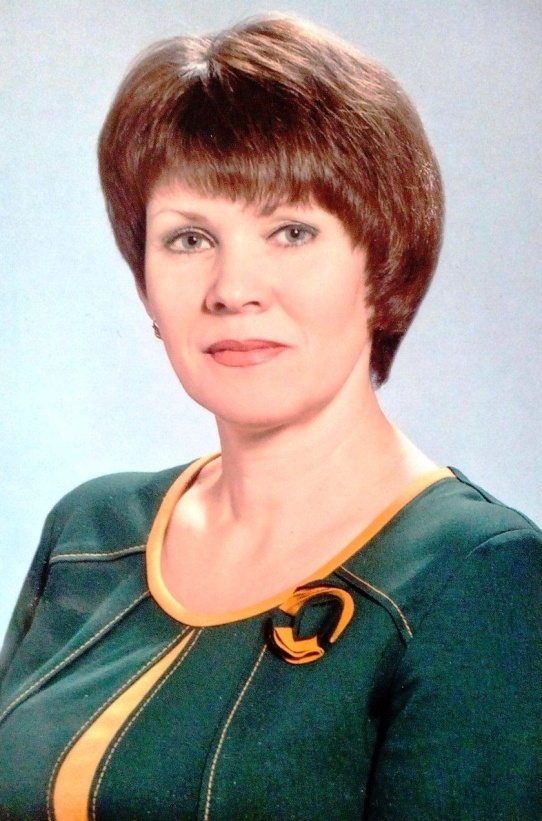 Демонова Галина Евгеньевнаинструктор по физической культуре автор проекта…забота о здоровье ребенка - это важнейший труд воспитателя"В.А.СухомлинскийВВЕДЕНИЕ Условия самоизоляции изменили жизнь детей и взрослых. Дети дошкольного возраста оказались в ситуации необходимости освоения ими содержания основных образовательных программ дошкольного образования без возможности непосредственного взаимодействия с педагогом. Перед родителями возникла проблема семейного воспитания.  Соответственно, встал вопрос о переходе ДОО в режим оказания родителям, имеющим детей раннего и дошкольного возраста, психолого-педагогической, методический и консультативной помощи по вопросам воспитания и освоения детьми содержания дошкольного образования с использованием дистанционных технологий.В связи с этим возникла необходимость выйти на новый формат взаимодействия всех членов педагогического процесса. В сложившихся условиях деятельность педагога переформатировалась, изменив основные формы работы с детьми и родителями на дистанционный режим. АКТУАЛЬНОСТЬ ПРОЕКТАКаждый человек имеет большие возможности для укрепления и поддержания своего здоровья, сохранения трудоспособности, физической активности и бодрости до глубокой старости. Самой актуальной проблемой на сегодняшний день является сохранение и укрепление здоровья детей. Общеизвестно, что здоровье нации является одним из главнейших показателей ее благополучия. От здоровья подрастающего поколения зависит будущее России.Современные реалии преподнесли нам неприятный «сюрприз» - вирусные эпидемии, угрожающие здоровью и жизни всех жителей нашей планеты. В период сложной эпидемиологической обстановки в стране был объявлен режим самоизоляции.  Необходимо было в удаленном доступе оказать педагогическую поддержку родителям, вовлечь их в учебный процесс, помочь в подборе актуальной информации, дать возможность продуктивно проводить досуг с детьми. С этой целью мною был разработан дистанционный проект «Алфавит телодвижений» для родителей и воспитанников нашего детского сада, чтобы максимально продуктивно использовать это время для развития у детей интереса к занятиям физической культурой и спортом.ГИПОТЕЗА:Здоровье детей будет сохраняться, укрепляться и развиваться, а физические качества будут эффективно совершенствоваться при условии, если будет разработана система работы с детьми и их родителями по физическому воспитанию и оздоровлению в условиях самоизоляции с использованием здоровье сберегающих технологий, новых форм работы с родителями по формированию привычки к здоровому образу жизни.ЦЕЛЬ ПРОЕКТА:Дистанционное взаимодействие с родителями по оздоровлению детей и формированию привычки к здоровому образу жизни в период самоизоляции.ЗАДАЧИ ПРОЕКТА:Установить дистанционное сотрудничество между педагогами и родителями посредством электронных мессенджеров и системы WhatsApp. Развивать умение ориентироваться в новой, нестандартной ситуации.Оказать педагогическую поддержку родителям по вопросу сохранения и укрепления здоровья ребенка и организации досуга в удаленном доступе. Развивать творческие и физические способности детей при опосредованном взаимодействии.Повышать у детей интерес к занятиям физической культурой и спортом в условиях самоизоляции.Воспитывать потребность вести здоровый образ жизни.Формировать нравственно-патриотические чувства.Тип проекта: комплексный.По организации: дистанционный.По целевой установке: здоровьесберегающий.По составу участников: групповой - дети 3-7 лет, родители, педагоги.По срокам реализации: средней продолжительности. Сроки реализации проекта 1 апреля – 14 мая 2020г.ЭТАПЫ РЕАЛИЗАЦИИI этап - подготовительный:Составление плана работы по проведению проекта.Определение актуальности и значимости проекта, целей и задач каждого мероприятия.Подбор заданий, упражнений по теме проекта.II этап – основной.Конкурс «Запусти ракету в космос».Консультация «Развитие гибкости дошкольников».Консультация «Игровой стретчинг в работе с детьми старшего дошкольного возраста».	Консультация «Страховка и помощь как мера профилактики детского травматизма».Самотренировка «Веселый тренинг».Рекомендации для родителей к выполнению поз и движений.Создание поздравления с Днем Победы языком движений тела.Участие в акции в поддержку медиков «Держитесь».Редактирование фотографий и видео.Фотоотчет «Алфавит телодвижений».Определение победителей, активных участников.Создание индивидуальных грамот, сертификатов.Фотовыставки онлайн.Размещение информации в социальных сетях, на сайте учреждения.Телефонные беседы по запросу родителей, воспитателей.III этап - заключительный.Создание презентации по итогам проекта.Выставка детских фотографий.Создание фотоальбома для детей каждой группы.ПЛАНОЖИДАЕМЫЕ РЕЗУЛЬТАТЫ:Вовлечение родителей и детей в реализацию проекта «Алфавит телодвижений» поможет:освоить новую форму взаимодействия в удаленном доступе; оказать родителям педагогическую поддержку в вопросах здоровья сбережения и организации детского досуга в период самоизоляции; сделать более осознанным отношение к собственному здоровью;сформировать потребность вести здоровый образ жизни; повысить профессиональный уровень педагогов и степень их вовлеченности в деятельность в период самоизоляции;сделать коллектив более сплоченным;РЕАЛИЗАЦИЯ ПРОЕКТАЗакрепление упражнения «Ракета» (стойка на лопатках) 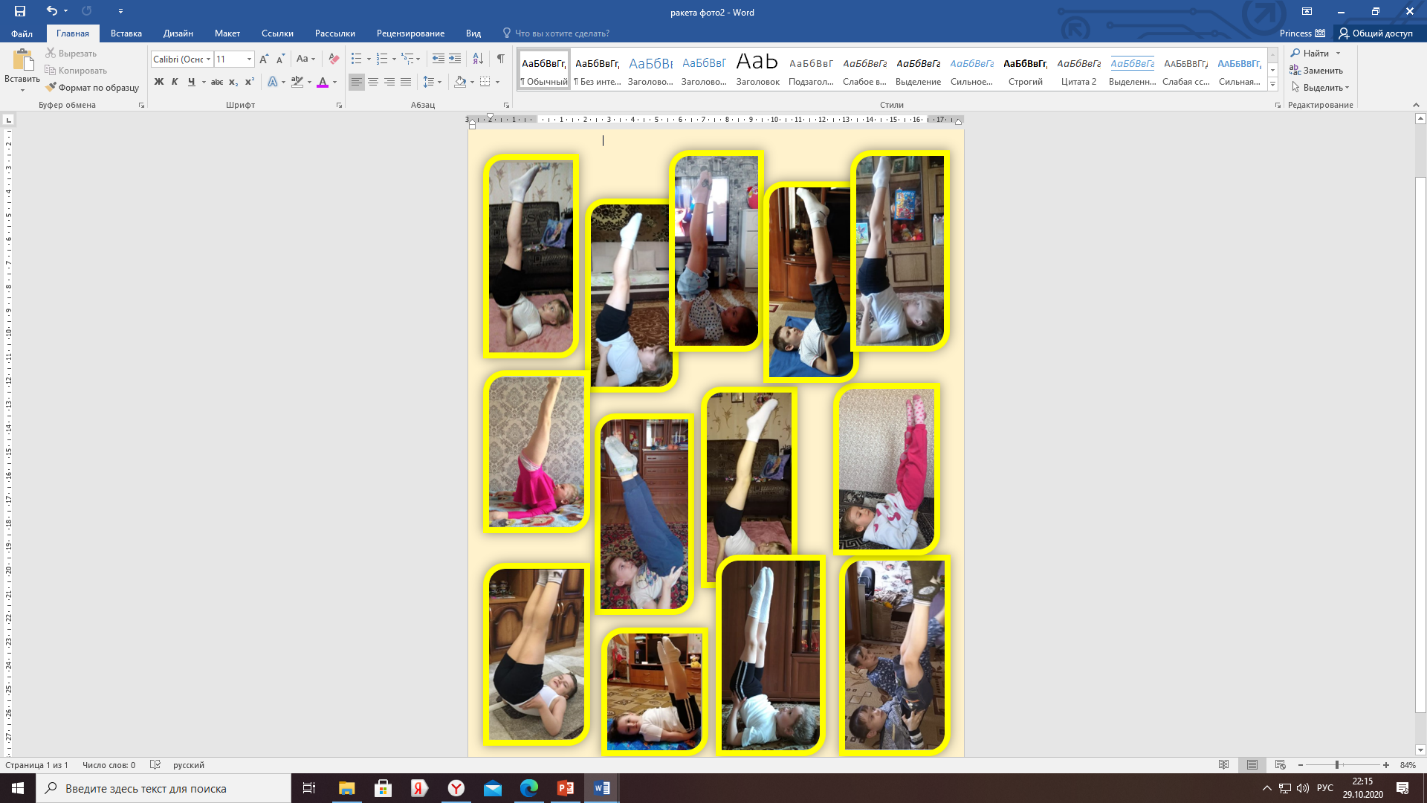 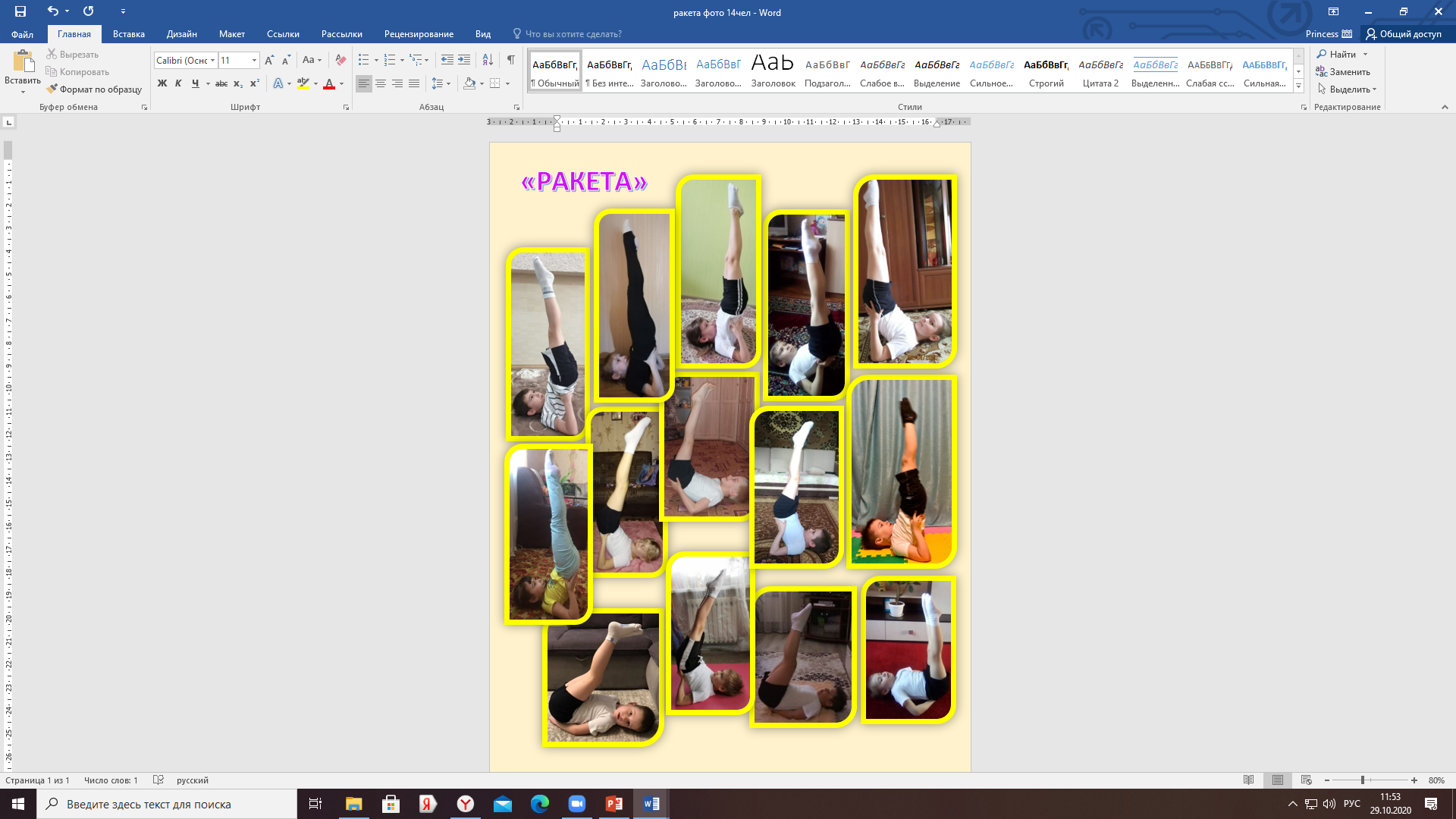 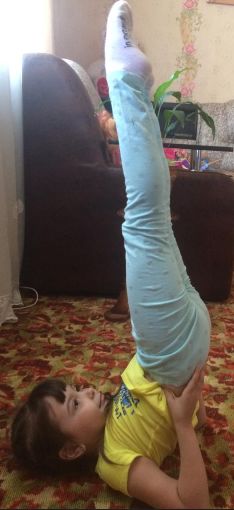 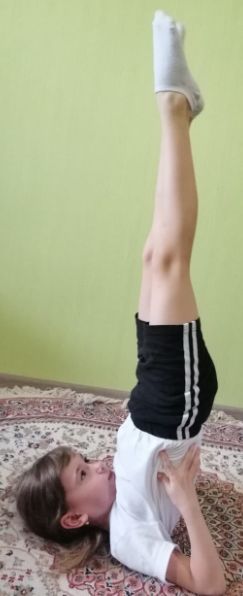 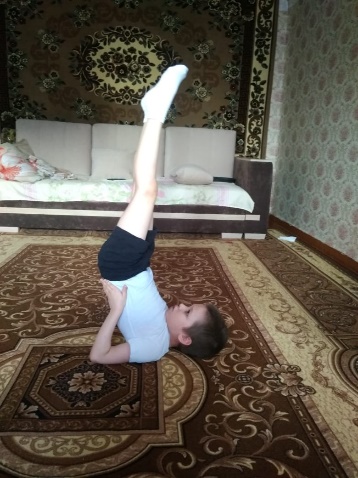 Проведение конкурса онлайн, голосование, определение победителей в каждой номинацииАБСОЛЮТНЫЙ ПОБЕДИТЕЛЬ ПО ДЕТСКОМУ САДУ – БУЛАВИНА КСЕНИЯ, БЕЛОВА МАРИЯ. Создание персональных грамот.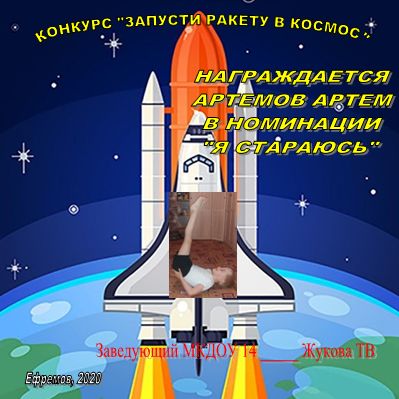 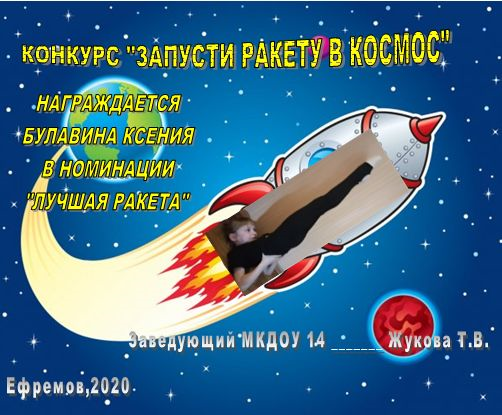 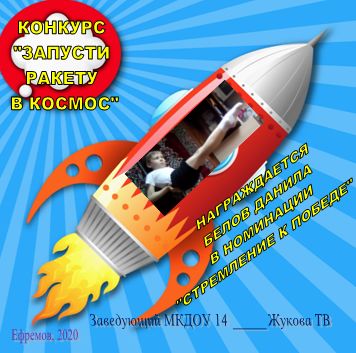 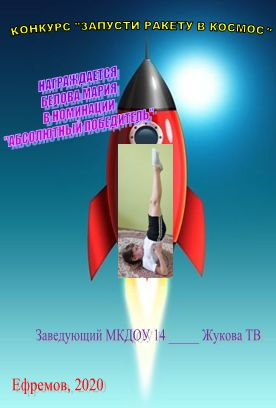 Размещение информации об участниках конкурса и победителях в социальных сетях, на сайте учреждения.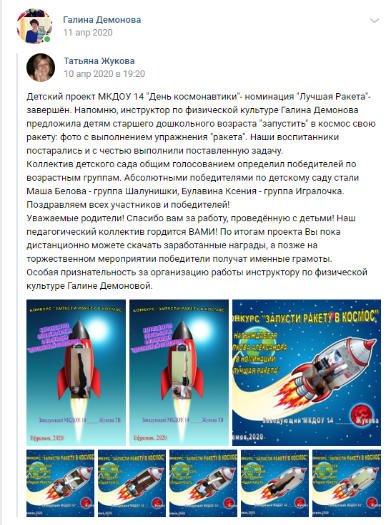 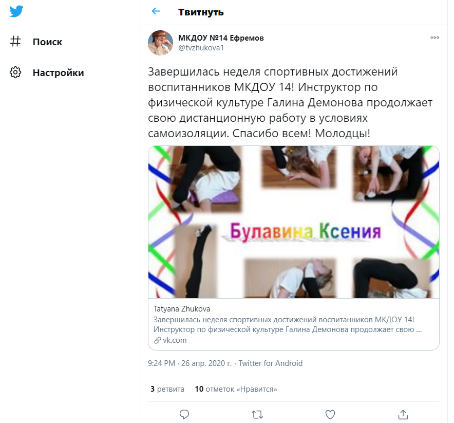 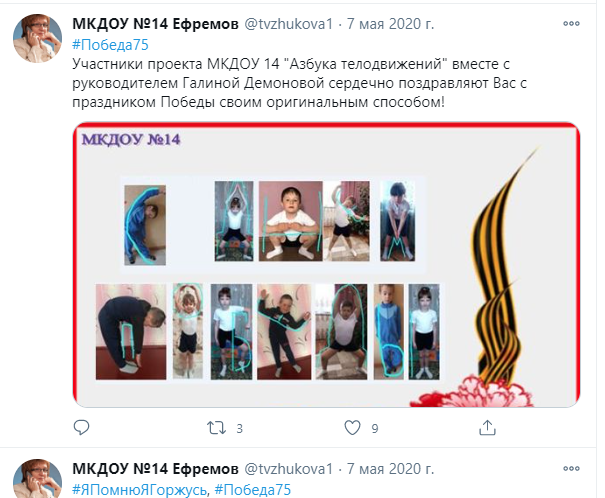 Фотовыставка онлайн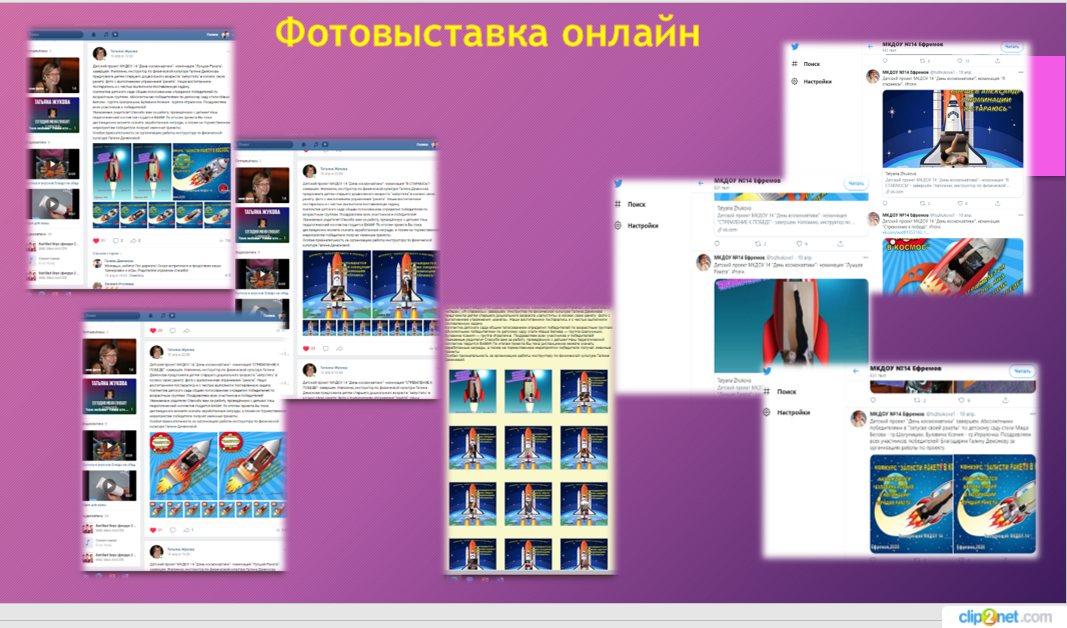 Фотоколлаж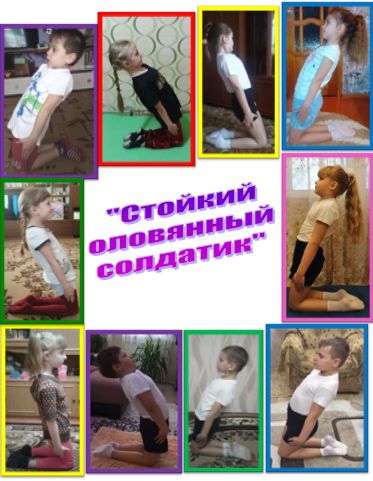 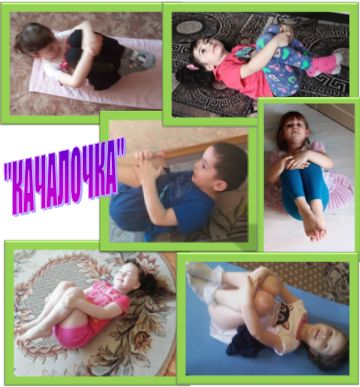 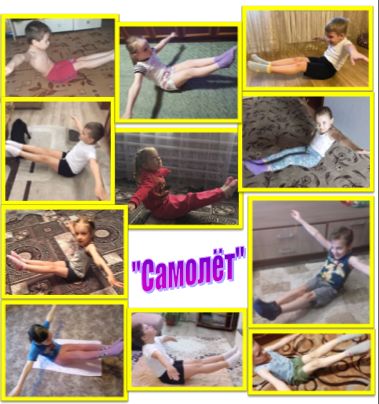 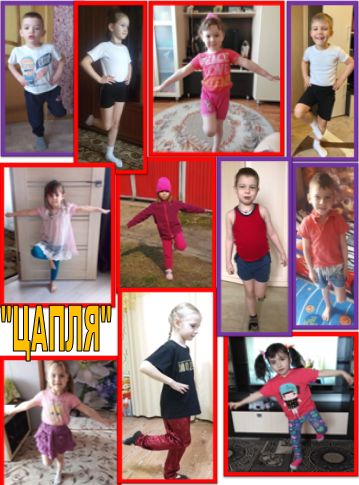 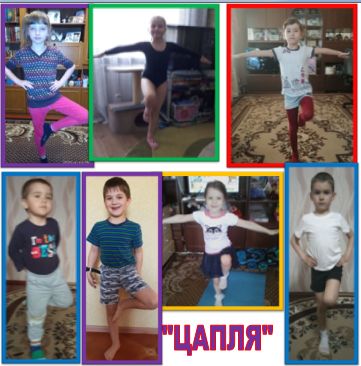 Рекомендации для родителей к выполнению поз и движений.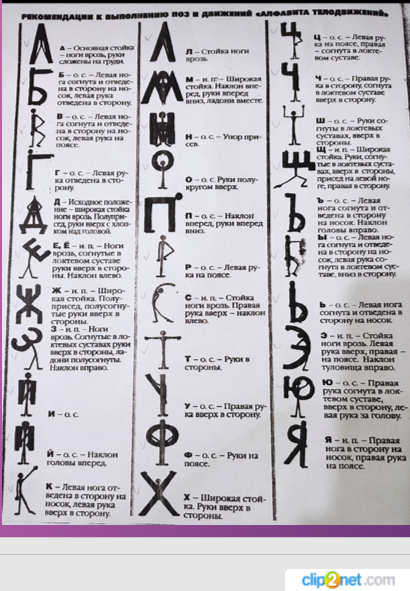 «АЛФАВИТ ТЕЛОДВИЖЕНИЙ»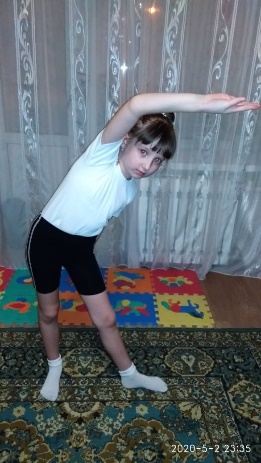 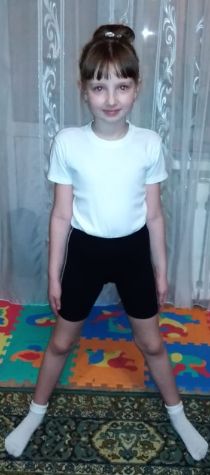 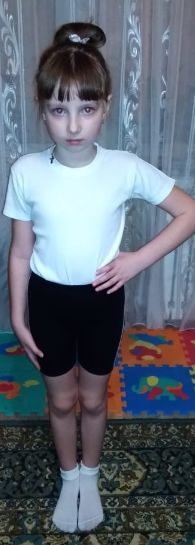 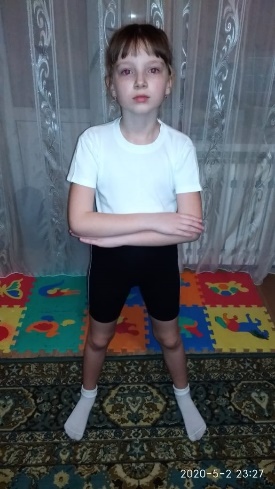 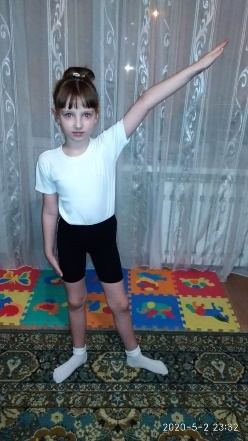 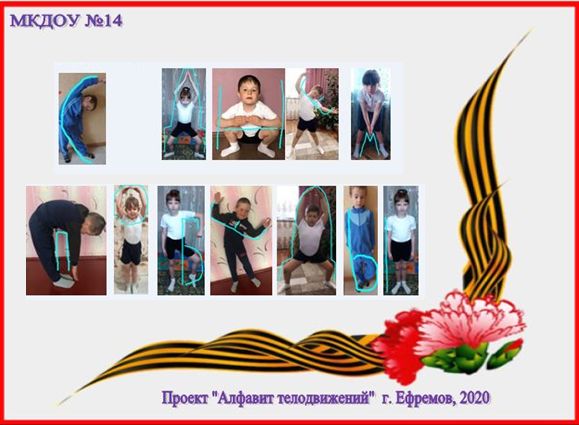 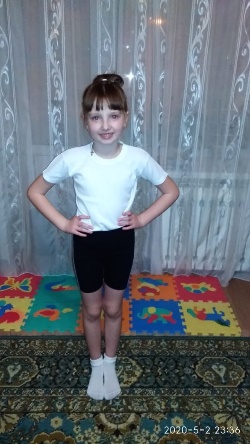 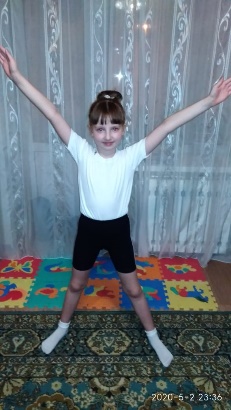 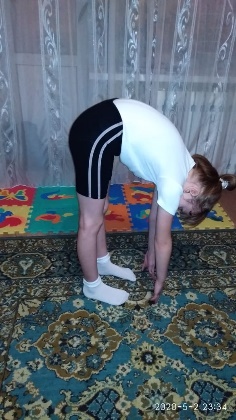 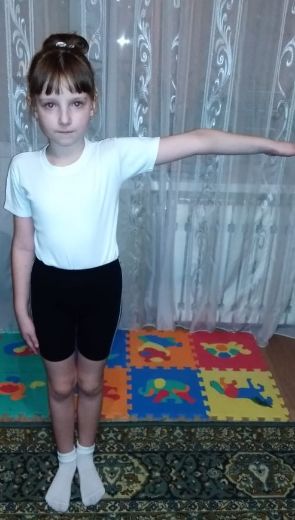 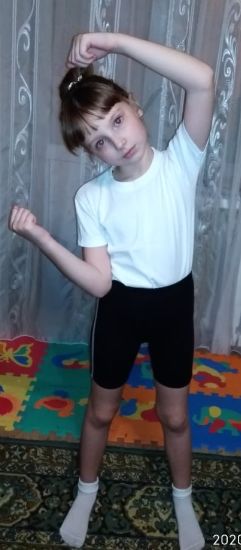 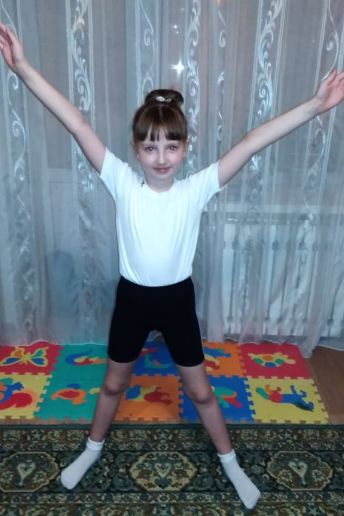 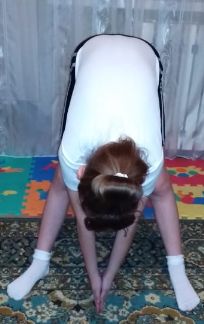 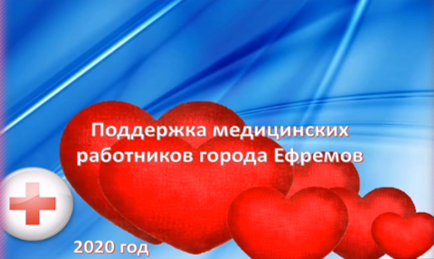 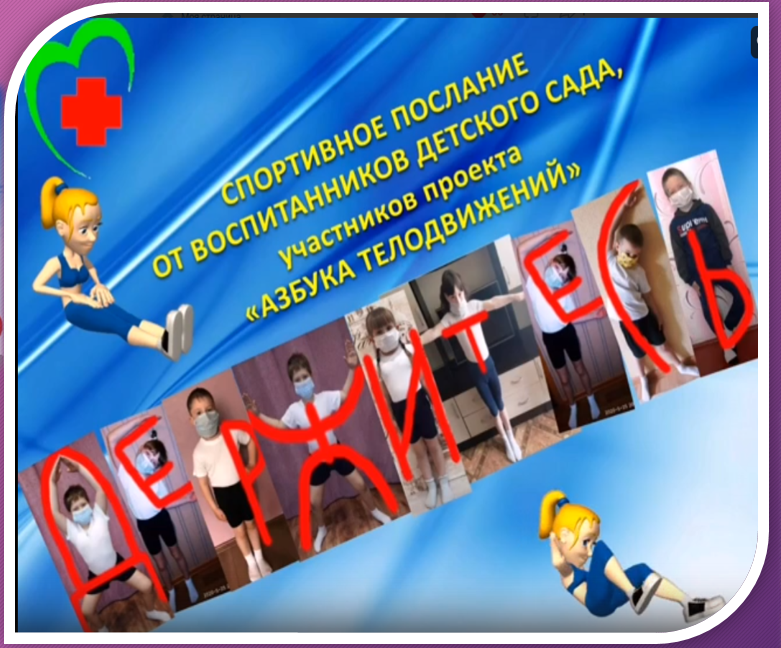 ВЕСЕЛЫЙ ТРЕНИНГ 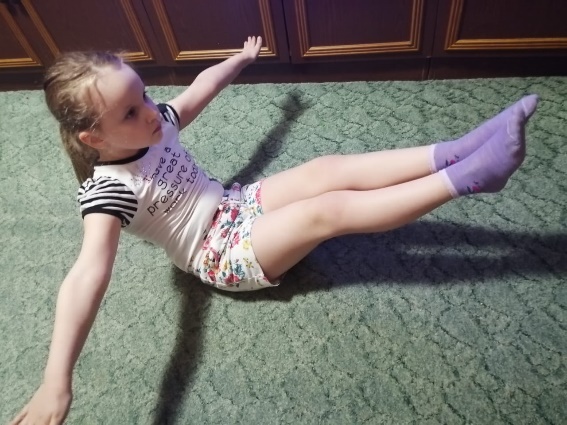 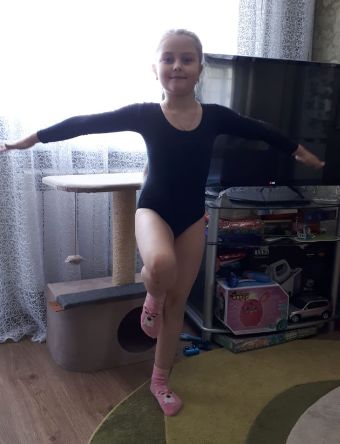 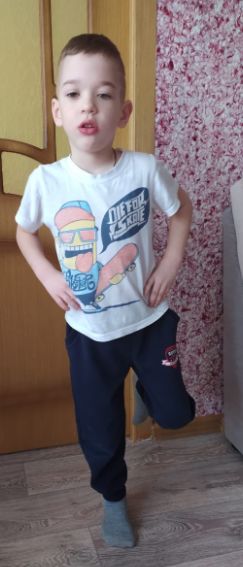 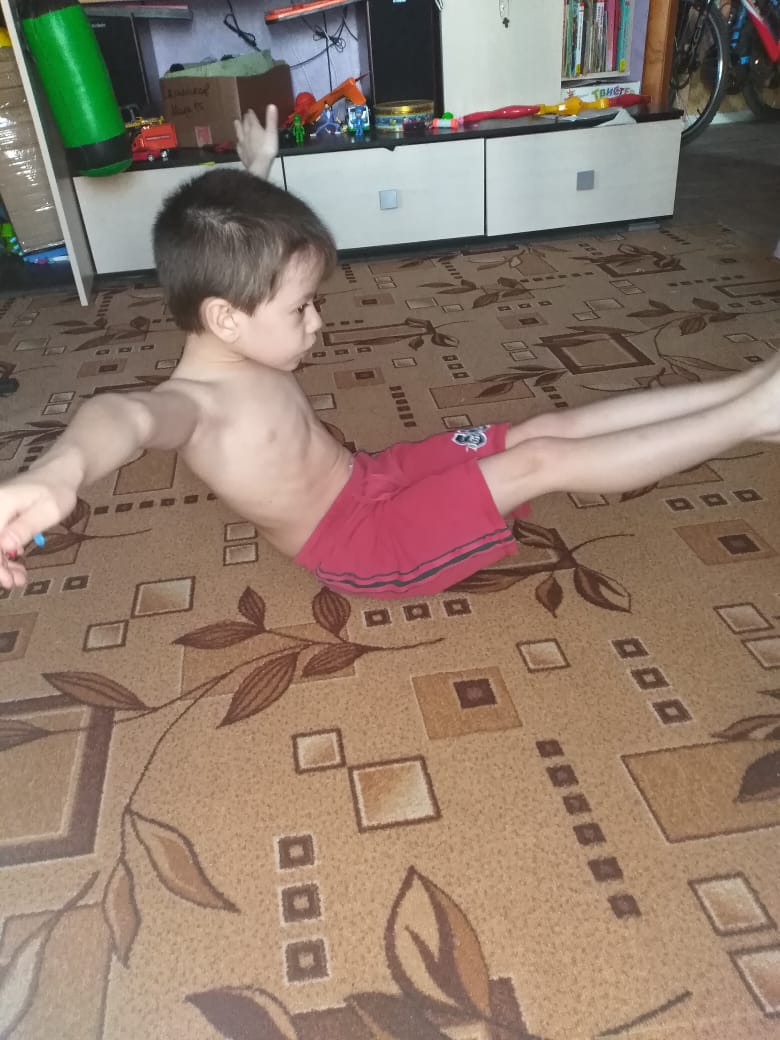 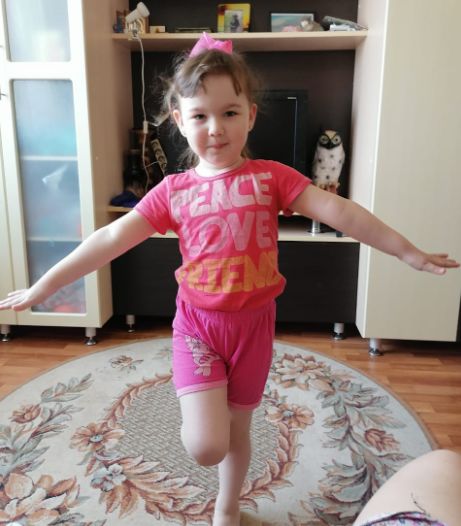 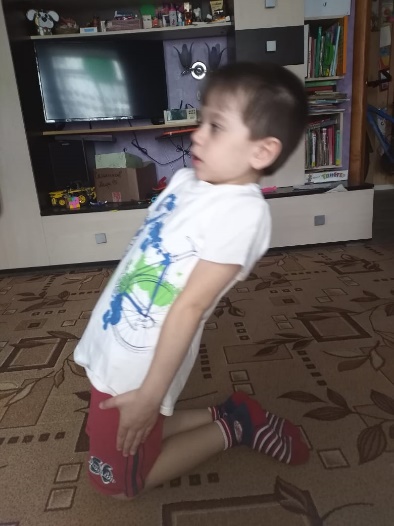 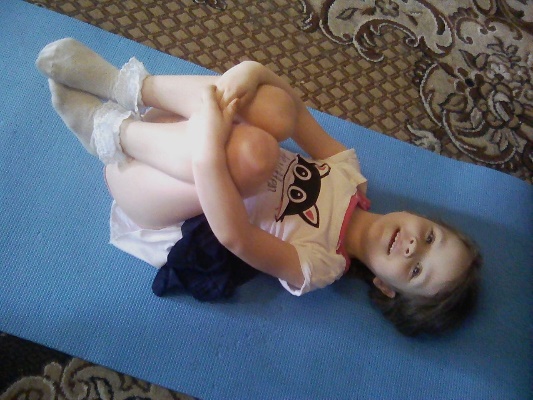 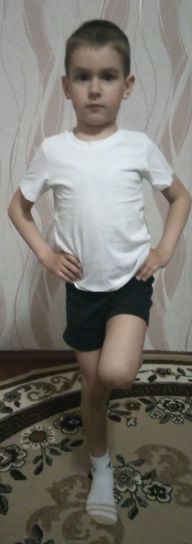 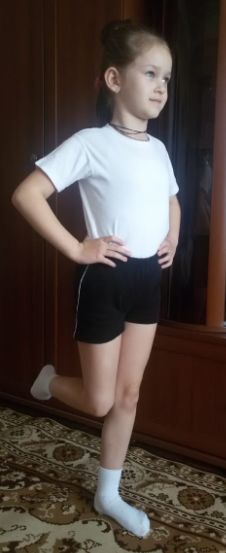 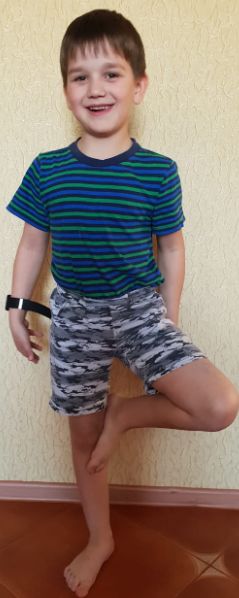 НЕДЕЛЯ СПОРТИВНЫХ ДОСТИЖЕНИЙ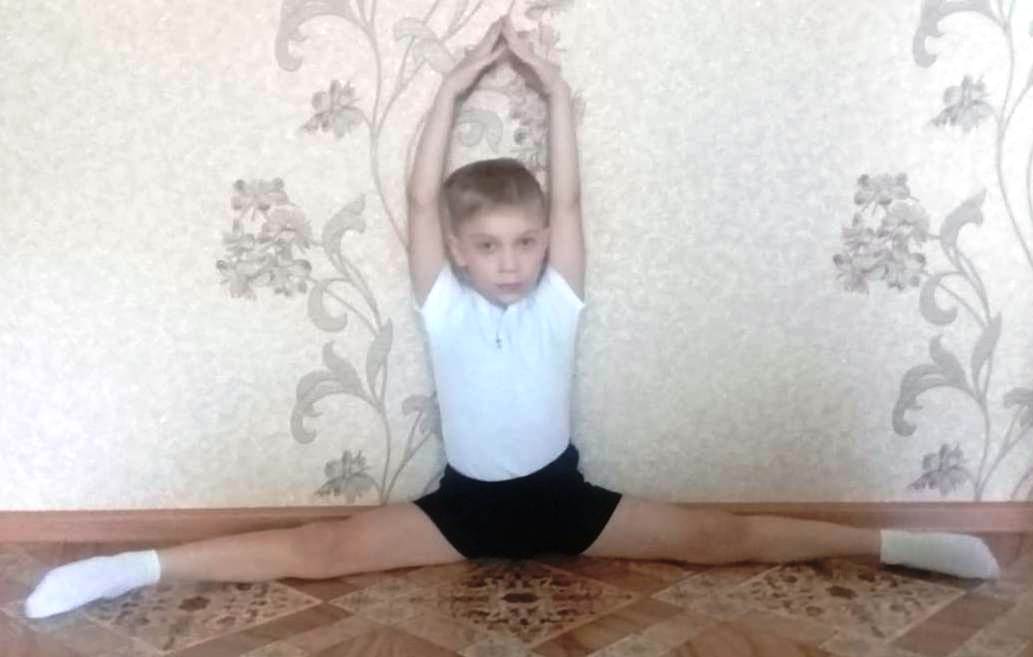 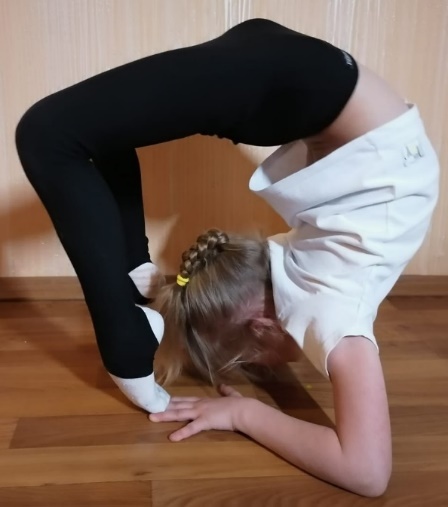 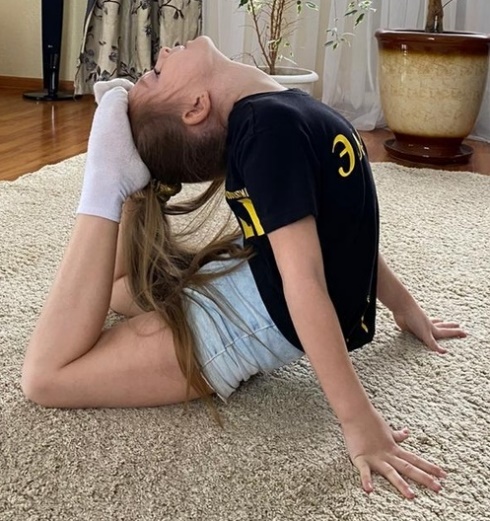 ВЫВОДЫ:Дистанционное взаимодействие с родителями по оздоровлению детей и формированию привычки к здоровому образу жизни в период самоизоляции прошло успешно.Выдвинутая ранее гипотеза подтвердилась. Если будет разработана система работы с детьми и их родителями по физическому воспитанию и оздоровлению в условиях самоизоляции с использованием здоровье сберегающих технологий, новых форм работы с родителями по формированию привычки к здоровому образу жизни, то здоровье детей будет сохраняться, укрепляться и развиваться, а физические качества будут эффективно совершенствоваться. Удалось вовлечь в проект 70% воспитанников. У оставшихся 30% не было возможности выслать фото и видео, так как детей вывезли за город на период самоизоляции. Освоили новую форму взаимодействия в удаленном доступе 100% педагогов.Дети с интересом принимали участие в проекте.Индивидуальные грамоты, сертификаты, фотовыставки мотивировали детей и родителей к удаленному обучению.Родителям была оказана педагогическая поддержка.Коллектив стал более сплоченный.ЛИТЕРАТУРА:Демичева И. Игровой стретчинг на занятиях в детском саду// Воспитатель ДОУ №7-2013, с. 38.Рунова М. Помогите ребенку укрепить здоровье // Дошкольное воспитание №9 – 2004.Смирнова И. Что такое игровой стретчинг?// Дошкольная педагогика №2-2015, с. 31.Утробина К.К. Занимательная физкультура в детском саду для детей 3-5 лет М.: ГНОМ и Д, 2003. – 104 с.Утробина К.К. Занимательная физкультура в детском саду для детей 5-7 лет М.: ГНОМ и Д, 2003. - 128 с.ИНТЕРНЕТ РЕСУРСЫ:https://www.1urok.ru/categories/19/articles/15942https://poisk-ru.ru/s29675t16.htmlhttps://pandia.ru/text/82/522/82740.phpССЫЛКИ:(активные ссылки на архивы фото и видео материалов, презентации):https://youtu.be/i3x0N6BKbKI https://vk.com/id113124304?w=wall113124304_643%2Fallhttps://vk.com/id113124304?w=wall113124304_644%2Fallhttps://vk.com/id113124304?w=wall113124304_645%2Fallhttps://vk.com/id113124304?w=wall113124304_646%2Fallhttps://vk.com/id113124304?w=wall113124304_647%2Fallhttps://vk.com/id113124304?w=wall113124304_649%2Fallhttps://vk.com/id113124304?w=wall113124304_650%2FallДИДАКТИЧЕСКИЙ МАТЕРИАЛ:Рекомендации к выполнению поз и упражнений «Алфавит телодвижений»Веселый тренинг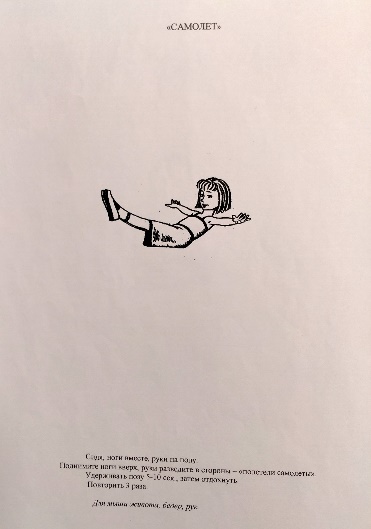 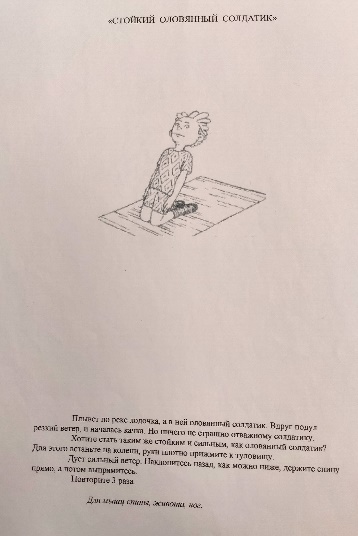 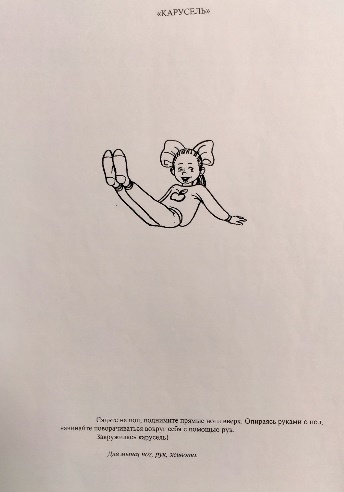 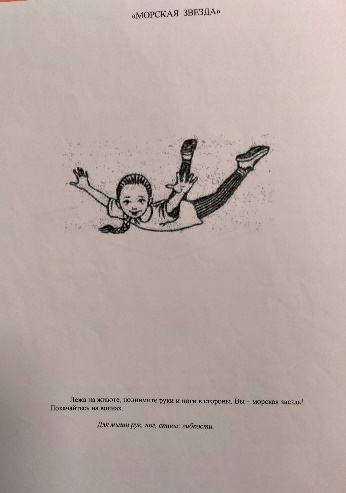 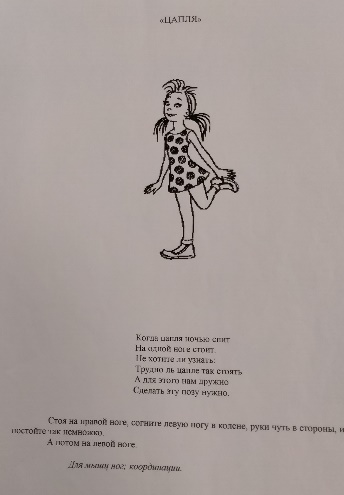 № п/пПредполагаемые темы встреч и мероприятийВиды деятельностиСроки проведенияПОДГОТОВИТЕЛЬНЫЙ ЭТАППОДГОТОВИТЕЛЬНЫЙ ЭТАППОДГОТОВИТЕЛЬНЫЙ ЭТАППОДГОТОВИТЕЛЬНЫЙ ЭТАП1Разработка проектаОпределение проблемы, цели и задач проектаПодбор литературыПодбор фотографий и видеороликов по теме проекта3 дняОСНОВНОЙ ЭТАПОСНОВНОЙ ЭТАПОСНОВНОЙ ЭТАПОСНОВНОЙ ЭТАП24Конкурс «Запусти ракету в космос»Закрепление упражнения «Ракета» (стойка на лопатках)Рекомендации для родителей к выполнению упражнения «Ракета».Консультация для родителей «Страховка и помощь как мера профилактики детского травматизма».Редактирование фотографий и видео.Проведение конкурса онлайн, голосование, определение победителей в каждой номинацииСоздание персональных грамот.Размещение информации об участниках конкурса и победителях в социальных сетях, на сайте учреждения.Фотовыставки онлайн.1 неделя24Комплекс двигательных действий «Алфавит телодвижений»Рекомендации для родителей к выполнению поз и движений.Сбор, редактирование фотографий.Создание персональных грамот.Написание поздравления «С днем Победы» языком телодвижений.Участие в акции в поддержку медиков. Размещение информации в социальных сетях, на сайте учреждения.Фотовыставки онлайн.1 неделя24Самотренировка «Веселый тренинг»Консультация для родителей «Игровой стретчинг  для дошкольников».Закрепление упражнений для развития гибкости; для мышц рук, ног, спины, живота.Сбор, редактирование фотографий.Создание фотоколлажа.Размещение информации в социальных сетях, на сайте учреждения.Фотовыставки онлайн.1 неделя24Неделя спортивных достижений  Консультация для родителей «Развитие гибкости дошкольников»Консультация для родителей «Страховка и помощь как мера профилактики детского травматизма».Сбор, редактирование фотографий.Создание именных сертификатов для самых активных участников.Размещение информации в социальных сетях, на сайте учреждения.Фотовыставки онлайн.1 неделяЗАКЛЮЧИТЕЛЬНЫЙ ЭТАПЗАКЛЮЧИТЕЛЬНЫЙ ЭТАПЗАКЛЮЧИТЕЛЬНЫЙ ЭТАПЗАКЛЮЧИТЕЛЬНЫЙ ЭТАП3Итоги проектаСоздание презентации по итогам проекта.Публикация опыта работы.Печать грамот и сертификатов.1 неделяЛУЧШАЯ РАКЕТАСТРЕМЛЕНИЕ К ПОБЕДЕЯ СТАРАЮСЬУМНИКИЯКУНИНА ЕЛИЗАВЕТАПАХОМОВА ЕЛИЗАВЕТАБЕЛОВА КСЕНИЯФАНТАЗЕРЫКАРПОВ ДЕНИСПИЧУГИНА ВИКТОРИЯКУДИНОВ ДЕНИСБОРЩЕВ АЛЕКСАНДРИГРАЛОЧКАБУЛАВИНА КСЕНИЯКАРАБАНОВА КСЕНИЯХАСИЕВ АМИРГАДЖИМАГОМЕДОВ ОСМАНПРОШЕНКОВА КСЕНИЯКАВЕРИН НИКИТААРТЕМОВ АРТЕМШАЛУНИШКИБЕЛОВА МАРИЯЯКУНИНА ДАРЬЯПУТИКИН ТИМОФЕЙПОЧЕМУЧКИКАРПОВА АНАСТАСИЯПОПКОВА АЛЕКСАНДРАБЕЛОВ ДАНИЛАПИМКОВА АННАПИМКОВА ЯНАПЯТАКОВ СТАСОГНЕВ ИВАН ВЯЗОВСКИЙ БОГДАНКРЕНЕВ ИВАН